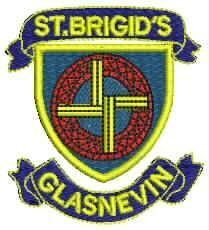 	Digital Learning Plan OverviewIntroductionEngaging with the new Digital Learning Framework enabled our staff to take ownership over the use of digital technologies in our school. The six step process assisted us in developing as reflective practitioners in looking at how well we are doing, how do we know that we are doing well, what evidence do we have in support of our view, how can we find out more about our practice, what are our strengths, what are our areas for improvement and how can we improve. Developing the Digital Learning (DL) Plan provided many benefits in working towards embedding digital technologies into learning, teaching and assessment. It provided our staff with an opportunity in coming together as a community in developing an agreed vision for the DL Plan. The process assisted us in providing a focused digital learning implementation strategy and also in strategically allocating any funding received. School VisionAt St. Brigid’s G.N.S., we endeavor to emphasize the integration of Digital Learning across the curriculum, in order to enrich the quality of teaching and learning, to make the learners’ experience more engaging and to foster deeper learning. As a school, we do not view Digital Learning as a subject or a curriculum in its own right. We recognize that digital technologies can play a central role in transforming learning,  teaching and assessment practices for pupils in a high quality 21st century education system. We recognize that Digital Learning can assist in building the leadership capacity of our learners while also assisting them in assuming control over their learning. We are educating children who live in a technological age (digital natives) and so our teaching and learning must reflect that reality. Pedagogically, Digital Learning can be highly motivating for all learners and particularly for those children who find the more traditional methodologies of the school setting constraining. In that light, we will strive to maximize the potential for children’s learning using digital technology, where appropriate. We recognize that Digital Learning supports collaborative, child-led learning which provides opportunities for reaching the depth of learning by having pupils mentor and support each other throughout the process of engagement. We also recognise the importance of being mindful of the wellbeing of our children when using digital technologies.Our vision for Digital Learning is focused on ensuring that the pupils begin to develop a critical appreciation of the role of Digital Learning in society and develop habits which reflect an ethical and responsible use of digital technology.  To this end, we want to ensure that staff are equipped with the skills and competencies needed to successfully embed Digital Learning in the school and are supported by the digital technologies, that can create enriching learning opportunities, for all pupils.  We hope to develop a whole school approach and commitment to the effective use of digital technologies in teaching, learning and assessment. We also want to share this vision with our school community so that we can work in partnership for the greater good of all pupils at St. Brigid’s G.N.S. Focus of the Digital Learning PlanTeaching and LearningTeaching and LearningDomainLearner OutcomesStandardPupils enjoy their learning, are motivated to learn and expect to achieve as learnersStatement(s) of Effective PracticePupils use appropriate digital technologies to foster active engagement in attaining appropriate learning outcomesPupils use digital technologies to collect evidence and record progress